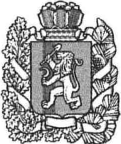 АДМИНИСТРАЦИЯ БОГУЧАНСКОГО РАЙОНАПОСТАНОВЛЕНИЕ14.10.2019                                           с. Богучаны                                          № 1011-пО внесении изменений в постановление администрации Богучанского района от 25.10.2013 № 1350-п  «Об утверждении муниципальной программы «Развитие сельского хозяйства в Богучанском районе»В соответствии со статьей 179 Бюджетного кодекса Российской Федерации, постановлением администрации Богучанского района от 17.07.13 № 849-п «Об утверждении Порядка принятия решений о разработке муниципальных программ Богучанского района, их формировании и реализации», статьями 7,43,47  Устава Богучанского  района Красноярского края, ПОСТАНОВЛЯЮ:1. Внести в постановление администрации Богучанского района от 25.10.2013 № 1350-п  «Об утверждении муниципальной программы «Развитие сельского хозяйства в Богучанском районе» (далее – Постановление) следующие изменения:1.1. В приложение к Постановлению в разделе 1. «Паспорт муниципальной программы»:в строке «Ресурсное обеспечение муниципальной программы»:в абзаце первом цифру «15 154 107,13» заменить на цифру «15 167 067,13»;в абзаце седьмом цифру «14 651 042,17» заменить на цифру «14 664 002,17»;в абзаце тринадцатом в 2019 году цифру «1 895 200,0» заменить на цифру «1 908 160,0».1.2. В разделе «Информация о распределении планируемых расходов по подпрограммам с указанием главных распорядителей средств районного бюджета, а также по годам реализации программы»:во первом абзаце цифру «15 154 107,13» заменить на цифру «15 167 067,13»;во втором абзаце цифру «14 949 107,13» заменить на цифру «14 962 067,13»;в восьмом абзаце 2019 год цифру «1 959 000,0» заменить на цифру «1 971 960,0».1.3. В разделе «Информация о ресурсном обеспечении и прогнозной оценке расходов на реализацию целей муниципальной программы с учетом источников финансирования»:в абзаце втором цифру «15 154 107,13» заменить на цифру «15 167 067,13»;в седьмом абзаце цифру «14 651 042,17» заменить на цифру «14 664 002,17»;в тринадцатом абзаце в 2019 году цифру «1 895 200,0» заменить на цифру «1 908 160,0».1.4. В приложение к Подпрограмме «Обеспечение реализации муниципальной программы и прочие мероприятия» в разделе 1. «Паспорт подпрограммы»:в строке «Объемы и источники финансирования подпрограммы»:в первом абзаце цифру «9 923 000,0» заменить на цифру «9 935 960,0»;в седьмом абзаце в 2019 г. цифру «1 384 900,0» заменить на цифру « 1 397 860,0».1.5. В разделе «Ресурсное обеспечение подпрограммы»:во первом абзаце цифру «9 923 000,0» заменить на цифру «9 935 960,0»;в девятом абзаце в 2019 г. цифру «1 384 900,0» заменить на цифру «1 397 860,0»1.6. Приложение № 2 к подпрограмме «Обеспечение реализации муниципальной программы и прочие мероприятия» реализуемой в рамках муниципальной программы «Развитие сельского хозяйства в Богучанском районе» изложить в новой редакции, согласно приложению № 1 к настоящему постановлению.1.7. Приложение № 2 к муниципальной программе «Развитие сельского хозяйства в Богучанском районе» изложить в новой редакции, согласно приложению № 2 к настоящему постановлению.1.8. Приложение № 3 к муниципальной программе «Развитие сельского хозяйства в Богучанском районе» изложить в новой редакции, согласно приложению № 3 к настоящему постановлению.   2. Контроль за исполнением настоящего постановления возложить на заместителя Главы  Богучанского района по экономике и  планированию Н.В. Илиндееву.   3. Постановление вступает в силу со дня, следующего за днем его опубликования в Официальном вестнике Богучанского района.И.о. Главы  Богучанского района                                                  Н.В. ИлиндееваПриложение № 1 к Постановлению от 14 октября 2019 г. № 1011-п   Приложение № 2                                                                                                                         к подпрограмме «Обеспечение реализации муниципальной                                                                                                                         программы и прочие мероприятия», реализуемой в рамках                                                                                                                         муниципальной  программы «Развитие сельского хозяйства в                                                                                                                         Богучанском районе» Перечень мероприятий подпрограммыНаименование  мероприятия подпрограммыГРБСКод бюджетной классификацииКод бюджетной классификацииКод бюджетной классификацииКод бюджетной классификацииКод бюджетной классификацииРасходы (руб.), годыРасходы (руб.), годыРасходы (руб.), годыРасходы (руб.), годыРасходы (руб.), годыРасходы (руб.), годыРасходы (руб.), годыРасходы (руб.), годыРасходы (руб.), годыРасходы (руб.), годыРасходы (руб.), годыОжидаемый результат от реализации подпрограммного мероприятия (в натуральном выражении)Наименование  мероприятия подпрограммыГРБСГРБСРзПрЦСРЦСРВР2014 год2015 год2016 год2017 год2018 год2018 год2019 год2020 год2021 годИтого на период 2014-2021 годыИтого на период 2014-2021 годыОжидаемый результат от реализации подпрограммного мероприятия (в натуральном выражении)Цель: Создание условий для эффективного и ответственного управления финансовыми ресурсами в рамках переданных отдельных государственных полномочийЦель: Создание условий для эффективного и ответственного управления финансовыми ресурсами в рамках переданных отдельных государственных полномочийЦель: Создание условий для эффективного и ответственного управления финансовыми ресурсами в рамках переданных отдельных государственных полномочийЦель: Создание условий для эффективного и ответственного управления финансовыми ресурсами в рамках переданных отдельных государственных полномочийЦель: Создание условий для эффективного и ответственного управления финансовыми ресурсами в рамках переданных отдельных государственных полномочийЦель: Создание условий для эффективного и ответственного управления финансовыми ресурсами в рамках переданных отдельных государственных полномочийЦель: Создание условий для эффективного и ответственного управления финансовыми ресурсами в рамках переданных отдельных государственных полномочийЦель: Создание условий для эффективного и ответственного управления финансовыми ресурсами в рамках переданных отдельных государственных полномочийЦель: Создание условий для эффективного и ответственного управления финансовыми ресурсами в рамках переданных отдельных государственных полномочийЦель: Создание условий для эффективного и ответственного управления финансовыми ресурсами в рамках переданных отдельных государственных полномочийЦель: Создание условий для эффективного и ответственного управления финансовыми ресурсами в рамках переданных отдельных государственных полномочийЦель: Создание условий для эффективного и ответственного управления финансовыми ресурсами в рамках переданных отдельных государственных полномочийЦель: Создание условий для эффективного и ответственного управления финансовыми ресурсами в рамках переданных отдельных государственных полномочийЦель: Создание условий для эффективного и ответственного управления финансовыми ресурсами в рамках переданных отдельных государственных полномочийЦель: Создание условий для эффективного и ответственного управления финансовыми ресурсами в рамках переданных отдельных государственных полномочийЦель: Создание условий для эффективного и ответственного управления финансовыми ресурсами в рамках переданных отдельных государственных полномочийЦель: Создание условий для эффективного и ответственного управления финансовыми ресурсами в рамках переданных отдельных государственных полномочийЦель: Создание условий для эффективного и ответственного управления финансовыми ресурсами в рамках переданных отдельных государственных полномочийЦель: Создание условий для эффективного и ответственного управления финансовыми ресурсами в рамках переданных отдельных государственных полномочийЦель: Создание условий для эффективного и ответственного управления финансовыми ресурсами в рамках переданных отдельных государственных полномочий1Задача 1.Обеспечение выполнения надлежащим образом отдельных государственных полномочий по решению вопросов поддержки сельскохозяйственного производстваЗадача 1.Обеспечение выполнения надлежащим образом отдельных государственных полномочий по решению вопросов поддержки сельскохозяйственного производстваЗадача 1.Обеспечение выполнения надлежащим образом отдельных государственных полномочий по решению вопросов поддержки сельскохозяйственного производстваЗадача 1.Обеспечение выполнения надлежащим образом отдельных государственных полномочий по решению вопросов поддержки сельскохозяйственного производстваЗадача 1.Обеспечение выполнения надлежащим образом отдельных государственных полномочий по решению вопросов поддержки сельскохозяйственного производстваЗадача 1.Обеспечение выполнения надлежащим образом отдельных государственных полномочий по решению вопросов поддержки сельскохозяйственного производстваЗадача 1.Обеспечение выполнения надлежащим образом отдельных государственных полномочий по решению вопросов поддержки сельскохозяйственного производстваЗадача 1.Обеспечение выполнения надлежащим образом отдельных государственных полномочий по решению вопросов поддержки сельскохозяйственного производстваЗадача 1.Обеспечение выполнения надлежащим образом отдельных государственных полномочий по решению вопросов поддержки сельскохозяйственного производстваЗадача 1.Обеспечение выполнения надлежащим образом отдельных государственных полномочий по решению вопросов поддержки сельскохозяйственного производстваЗадача 1.Обеспечение выполнения надлежащим образом отдельных государственных полномочий по решению вопросов поддержки сельскохозяйственного производстваЗадача 1.Обеспечение выполнения надлежащим образом отдельных государственных полномочий по решению вопросов поддержки сельскохозяйственного производстваЗадача 1.Обеспечение выполнения надлежащим образом отдельных государственных полномочий по решению вопросов поддержки сельскохозяйственного производстваЗадача 1.Обеспечение выполнения надлежащим образом отдельных государственных полномочий по решению вопросов поддержки сельскохозяйственного производстваЗадача 1.Обеспечение выполнения надлежащим образом отдельных государственных полномочий по решению вопросов поддержки сельскохозяйственного производстваЗадача 1.Обеспечение выполнения надлежащим образом отдельных государственных полномочий по решению вопросов поддержки сельскохозяйственного производстваЗадача 1.Обеспечение выполнения надлежащим образом отдельных государственных полномочий по решению вопросов поддержки сельскохозяйственного производстваЗадача 1.Обеспечение выполнения надлежащим образом отдельных государственных полномочий по решению вопросов поддержки сельскохозяйственного производстваЗадача 1.Обеспечение выполнения надлежащим образом отдельных государственных полномочий по решению вопросов поддержки сельскохозяйственного производства1.1Субвенция на исполнение отдельных государственных полномочий по решению вопросов поддержки сельскохозяйственного производстваАдминистрация Богучанского района806040504051237517121919885,5919284,01839169,5Доля исполненных бюджетных ассигнований за период с 2014 по 2021 год составит не менее 97%1.1Субвенция на исполнение отдельных государственных полномочий по решению вопросов поддержки сельскохозяйственного производстваАдминистрация Богучанского района806040504051230075170121741928,0741928,0823033,7935914,11935914,11925960,0925960,0925960,05094723,81Доля исполненных бюджетных ассигнований за период с 2014 по 2021 год составит не менее 97%1.1Субвенция на исполнение отдельных государственных полномочий по решению вопросов поддержки сельскохозяйственного производстваАдминистрация Богучанского района806040504051230075170129224062,0224062,0248556,3282645,89282645,89279640,0279640,0279640,01538606,19Доля исполненных бюджетных ассигнований за период с 2014 по 2021 год составит не менее 97%1.1Субвенция на исполнение отдельных государственных полномочий по решению вопросов поддержки сельскохозяйственного производстваАдминистрация Богучанского района80604050405123751712265793,495850,0161643,4Доля исполненных бюджетных ассигнований за период с 2014 по 2021 год составит не менее 97%1.1Субвенция на исполнение отдельных государственных полномочий по решению вопросов поддержки сельскохозяйственного производстваАдминистрация Богучанского района806040504051230075170122136350,0114710,057000,0141500,0141500,0121500,0121500,0121500,0692560,0Доля исполненных бюджетных ассигнований за период с 2014 по 2021 год составит не менее 97%1.1Субвенция на исполнение отдельных государственных полномочий по решению вопросов поддержки сельскохозяйственного производстваАдминистрация Богучанского района806040504051237517244111021,1113166,0224187,1Доля исполненных бюджетных ассигнований за период с 2014 по 2021 год составит не менее 97%1.1Субвенция на исполнение отдельных государственных полномочий по решению вопросов поддержки сельскохозяйственного производстваАдминистрация Богучанского района80604050405123007517024446460,080100,0113910,037800,037800,053400,053400,053400,0385070,0Доля исполненных бюджетных ассигнований за период с 2014 по 2021 год составит не менее 97%Всего:1096700,01128300,01148800,01160800,01242500,01397860,01397860,01380500,01380500,01380500,09935960,0Приложение № 2 к Постановление от 14 октября 2019 г. № 1011-п Приложение № 2 к муниципальной  программе 
«Развитие сельского хозяйства в Богучанском районе»Информация о распределении планируемых расходов  
по подпрограммам муниципальной программы «Развитие сельского хозяйства в Богучанском районе»Статус (муниципальная программа, подпрограмма)Наименование  программы, подпрограммыНаименование ГРБСКод бюджетной классификации Расходы ( руб.), годыРасходы ( руб.), годыРасходы ( руб.), годыРасходы ( руб.), годыРасходы ( руб.), годыРасходы ( руб.), годыРасходы ( руб.), годыРасходы ( руб.), годыРасходы ( руб.), годыСтатус (муниципальная программа, подпрограмма)Наименование  программы, подпрограммыНаименование ГРБСГРБС2014 год2015 год2016 год2017 год2018 год2019 год2020 год2021 годИтого на  
2014-2021 годыМуниципальная программа"Развитие сельского хозяйства в Богучанском районе" всего расходные обязательства по программех    1 819 218,21      1 884 675,25     1 800 594,64    1 800 612,98     1 919 506,05     2 176 960,00    1 884 100,00     1 881 400,00      15 167 067,13   Муниципальная программа"Развитие сельского хозяйства в Богучанском районе" в том числе по ГРБС:Муниципальная программа"Развитие сельского хозяйства в Богучанском районе" администрация Богучанского района806    1 819 218,21      1 884 675,25     1 800 594,64    1 800 612,98     1 919 506,05     1 971 960,00    1 884 100,00     1 881 400,00      14 962 067,13   Муниципальная программа"Развитие сельского хозяйства в Богучанском районе" управление муниципальной собственностью администрации Богучанского района863     205 000,00           205 000,00   Подпрограмма 1"Поддержка малых форм хозяйствования"всего расходные обязательства по подпрограммех         47 518,21         117 375,25          33 994,64         22 012,98   14 500,00 9 600,00 2 900,00 200,00         248 101,08   Подпрограмма 1"Поддержка малых форм хозяйствования"в том числе по ГРБС:Подпрограмма 1"Поддержка малых форм хозяйствования"администрация Богучанского района806         47 518,21         117 375,25          33 994,64         22 012,98          14 500,00            9 600,00           2 900,00               200,00           248 101,08   Подпрограмма 2"Устойчивое развитие сельских территорий"всего расходные обязательства по подпрограммех       675 000,00         639 000,00        617 800,00       617 800,00        662 506,05        769 500,00       500 700,00        500 700,00        4 983 006,05   Подпрограмма 2"Устойчивое развитие сельских территорий"в том числе по ГРБС:Подпрограмма 2"Устойчивое развитие сельских территорий"администрация Богучанского района806       675 000,00         639 000,00        617 800,00       617 800,00        662 506,05        564 500,00       500 700,00        500 700,00        4 778 006,05   управление муниципальной собственностью администрации Богучанского района863     205 000,00           205 000,00   Подпрограмма 3"Обеспечение реализации муниципальной программы и прочие мероприятия"всего расходные обязательства по подпрограммех    1 096 700,00      1 128 300,00     1 148 800,00    1 160 800,00     1 242 500,00     1 397 860,00    1 380 500,00     1 380 500,00        9 935 960,00   Подпрограмма 3"Обеспечение реализации муниципальной программы и прочие мероприятия"в том числе по ГРБС:Подпрограмма 3"Обеспечение реализации муниципальной программы и прочие мероприятия"администрация Богучанского района806    1 096 700,00      1 128 300,00     1 148 800,00    1 160 800,00     1 242 500,00     1 397 860,00    1 380 500,00     1 380 500,00        9 935 960,00                  Приложение № 3 к Постановлению от 14 октября 2019 г. № 1011-пПриложение № 3
к муниципальной программе 
«Развитие сельского хозяйства в Богучанском районе»Информация о ресурсном обеспечении и прогнозной оценке расходов на реализацию целей 
муниципальной  программы «Развитие сельского хозяйства в Богучанском районе» с учетом источников финансирования, в том числе по уровням бюджетной системыСтатус Наименование  муниципальной программы, муниципальной подпрограммыОтветственный исполнитель, 
соисполнителиОценка расходов ( руб.), годыОценка расходов ( руб.), годыОценка расходов ( руб.), годыОценка расходов ( руб.), годыОценка расходов ( руб.), годыОценка расходов ( руб.), годыОценка расходов ( руб.), годыОценка расходов ( руб.), годыОценка расходов ( руб.), годыСтатус Наименование  муниципальной программы, муниципальной подпрограммыОтветственный исполнитель, 
соисполнители2014 год2015 год2016 год2017 год2018 год2019 год2020 год2021Итого на  
2014-2021 годыМуниципальная программа"Развитие сельского хозяйства в Богучанском районе"Всего        1 819 218,21      1 884 675,25      1 800 594,64      1 800 612,98      1 919 506,05      2 176 960,00      1 884 100,00      1 881 400,00     15 167 067,13   Муниципальная программа"Развитие сельского хозяйства в Богучанском районе"в том числе :                     -     Муниципальная программа"Развитие сельского хозяйства в Богучанском районе"федеральный бюджет            44 818,21         104 575,25           21 699,42           14 046,14                       -                         -                         -                         -            185 139,02   Муниципальная программа"Развитие сельского хозяйства в Богучанском районе"краевой бюджет       1 773 660,07      1 779 720,04      1 778 895,22      1 786 566,84      1 871 500,00      1 908 160,00      1 884 100,00      1 881 400,00     14 664 002,17   Муниципальная программа"Развитие сельского хозяйства в Богучанском районе"районный бюджет                 739,93                379,96    -  -         48 006,05         268 800,00                       -                         -            317 925,94   Муниципальная программа"Развитие сельского хозяйства в Богучанском районе"внебюджетные источники                         -                         -                         -                         -                         -                         -                         -                         -                          -     Муниципальная программа"Развитие сельского хозяйства в Богучанском районе"бюджеты муниципальных образований                         -                         -                         -                         -                         -                         -                         -                         -                          -     Муниципальная программа"Развитие сельского хозяйства в Богучанском районе"юридические лица                         -                         -                         -                         -                         -                         -                         -                         -                          -     Подпрограмма 1"Поддержка малых форм хозяйствования"Всего             47 518,21         117 375,25           33 994,64           22 012,98           14 500,00             9 600,00             2 900,00                200,00          248 101,08   Подпрограмма 1"Поддержка малых форм хозяйствования"в том числе :                     -     Подпрограмма 1"Поддержка малых форм хозяйствования"федеральный бюджет            44 818,21         104 575,25           21 699,42           14 046,14          185 139,02   Подпрограмма 1"Поддержка малых форм хозяйствования"краевой бюджет              2 700,00           12 800,00           12 295,22             7 966,84           14 500,00             9 600,00             2 900,00                200,00            62 962,06   Подпрограмма 1"Поддержка малых форм хозяйствования"районный бюджет                         -                         -                         -                         -                         -                         -                         -                         -                          -     Подпрограмма 1"Поддержка малых форм хозяйствования"внебюджетные источники                         -                         -                         -                         -                         -                         -                         -                         -                          -     Подпрограмма 1"Поддержка малых форм хозяйствования"бюджеты муниципальных образований                         -                         -                         -                         -                         -                         -                         -                         -                          -     Подпрограмма 1"Поддержка малых форм хозяйствования"юридические лица                         -                         -                         -                         -                         -                         -                         -                         -                          -     Подпрограмма 2"Устойчивое развитие сельских территорий"Всего           675 000,00         639 000,00         617 800,00         617 800,00         662 506,05         769 500,00         500 700,00         500 700,00       4 983 006,05   Подпрограмма 2"Устойчивое развитие сельских территорий"в том числе :                     -     Подпрограмма 2"Устойчивое развитие сельских территорий"федеральный бюджет                         -                         -                         -                         -                         -                         -                         -                         -                          -     Подпрограмма 2"Устойчивое развитие сельских территорий"краевой бюджет          674 260,07         638 620,04         617 800,00         617 800,00         614 500,00         500 700,00         500 700,00         500 700,00       4 665 080,11   Подпрограмма 2"Устойчивое развитие сельских территорий"районный бюджет                 739,93                379,96                       -      -         48 006,05         268 800,00                       -                         -            317 925,94   Подпрограмма 2"Устойчивое развитие сельских территорий"внебюджетные источники                         -                         -                         -                         -                         -                         -                         -                         -                          -     Подпрограмма 2"Устойчивое развитие сельских территорий"бюджеты муниципальных образований                         -                         -                         -                         -                         -                         -                         -                         -                          -     Подпрограмма 2"Устойчивое развитие сельских территорий"юридические лица                         -                         -                         -                         -                         -                         -                         -                         -                          -     Подпрограмма 3"Обеспечение реализации муниципальной программы и прочие мероприятия"Всего        1 096 700,00      1 128 300,00      1 148 800,00      1 160 800,00      1 242 500,00      1 397 860,00      1 380 500,00      1 380 500,00       9 935 960,00   Подпрограмма 3"Обеспечение реализации муниципальной программы и прочие мероприятия"в том числе :                     -     Подпрограмма 3"Обеспечение реализации муниципальной программы и прочие мероприятия"федеральный бюджет                         -                         -                         -                         -                         -                         -                         -                         -                          -     Подпрограмма 3"Обеспечение реализации муниципальной программы и прочие мероприятия"краевой бюджет       1 096 700,00      1 128 300,00      1 148 800,00      1 160 800,00      1 242 500,00      1 397 860,00      1 380 500,00      1 380 500,00       9 935 960,00   Подпрограмма 3"Обеспечение реализации муниципальной программы и прочие мероприятия"районный бюджет                         -                         -                         -                         -                         -                         -                         -                         -                          -     Подпрограмма 3"Обеспечение реализации муниципальной программы и прочие мероприятия"внебюджетные источники                         -                         -                         -                         -                         -                         -                         -                         -                          -     Подпрограмма 3"Обеспечение реализации муниципальной программы и прочие мероприятия"бюджеты муниципальных образований                         -                         -                         -                         -                         -                         -                         -                         -                          -     Подпрограмма 3"Обеспечение реализации муниципальной программы и прочие мероприятия"юридические лица                         -                         -                         -                         -                         -                         -                         -                         -                          -     